Steps to SuccessLockdownLockdownLockdownLockdownSubject/sEnglishEnglishEnglishSubject/sImitateImitateImitateLearning Objective.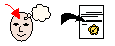 To write ‘show not tell’ sentences. To write ‘show not tell’ sentences. To write ‘show not tell’ sentences. SA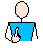 TA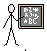 Success Criteria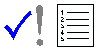 I can identify the emotion in the sentence.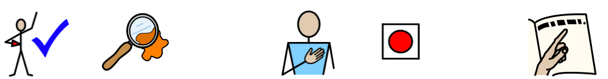 Success CriteriaI can describe the emotion without using that word.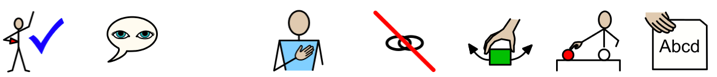 Success CriteriaI can create a picture in the reader’s head.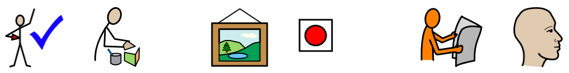 Support      Independent               Adult Support (       )              Group Work      Independent               Adult Support (       )              Group Work      Independent               Adult Support (       )              Group Work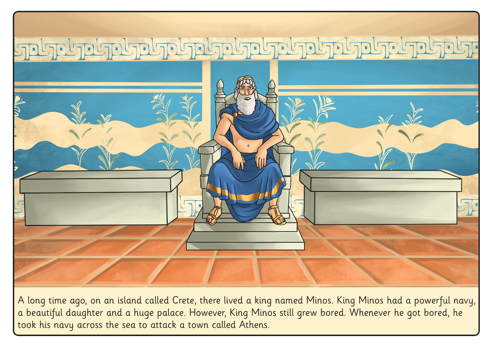 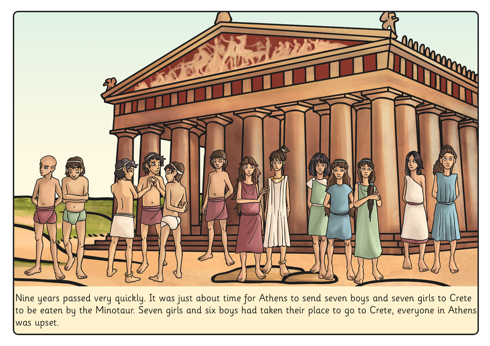 Minos was a very happy king.King Aegeus was annoyed about the attacks.The Minotaur was always angry.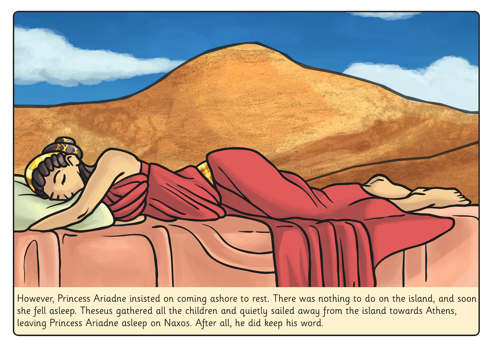 The seven girls and boys were scared for their lives. Princess Ariadne was tired.Minos was a very happy king.King Aegeus was annoyed about the attacks.The Minotaur was always angry.The seven girls and boys were scared for their lives. Princess Ariadne was tired.Minos was a very happy king.King Aegeus was annoyed about the attacks.The Minotaur was always angry.The seven girls and boys were scared for their lives. Princess Ariadne was tired.Minos was a very happy king.King Aegeus was annoyed about the attacks.The Minotaur was always angry.The seven girls and boys were scared for their lives. Princess Ariadne was tired.